Solicitud de inscripción a examen extraordinarioDr. Rodrigo Llanes Salazar Coordinador de la Licenciatura en Desarrollo y Gestión InterculturalesPRESENTEPor este medio, en términos del Capítulo III del Reglamento General de Exámenes vigente en nuestra Universidad, solicito a usted mi inscripción al examen extraordinario correspondiente a la(s) materia (s)*:__________________________                    ___________________________Fecha                                             	Nombre y firma del (a) solicitante*En caso de solicitar la inscripción a más de dos extraordinarios, el alumno (a) deberá asegurarse de contar con la opinión favorable de la Coordinación de la LDyGI antes de continuar con el trámite correspondiente.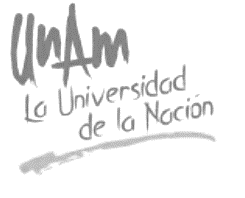 Clave de Plan de Estudios: ___________1294 1er a 4to semestre1297 Mediación Intercultural1298 Gestión y Promoción del P. Cultural1299 Ciencia, Tecnología y SociedadClave de Plan de Estudios: ___________1294 1er a 4to semestre1297 Mediación Intercultural1298 Gestión y Promoción del P. Cultural1299 Ciencia, Tecnología y SociedadClave de Plan de Estudios: ___________1294 1er a 4to semestre1297 Mediación Intercultural1298 Gestión y Promoción del P. Cultural1299 Ciencia, Tecnología y SociedadClave de asignaturaNombre de la asignatura Asignatura 1Asignatura 2Asignatura 3NombreNombreNombreNo. de cuentaNo. de cuentaNo. de cuenta